Des itinéraires de migrants dans le mondeComment utiliser ce tableau ?→ Vous regardez le planning pour savoir quelle étude de cas est à faire→Vous lisez l’étude de cas dans le PowerPoint →Vous remplissez les cases du tableau en essayant de répondre à un maximum de questions (en fonction des études de cas, vous ne pourrez pas répondre toujours à toutes les questions.→ Vous tracez l’itinéraire du migrant ou du groupe étudié sur la carte (p.4) en respectant la couleur donnée dans le tableau : ex : John en rouge.→ si vous ne pouvez pas l’imprimer, recopiez le sur trois pages et vous ne vous occupez pas de la carte. Si vous pouvez l’imprimer, imprimez- le tableau et coller le sur trois pages. Pour l’instant vous ne collez pas la carte.Qui migre ? D’où vient-il(s)/elle (s) ?Identité (sexe, âge, métiers, pays de départ, statut dans le pays de départ)Pourquoi migre-t- il(s)/elle (s)  ?(travail, fuite d’une situation dangereuse sur le plan politique, sur le plan climatique…..)Quel flux suit- il(s)/elle (s) ?- Pays de départ/pays d’arrivée- à quelle échelle ? locale (dans un même pays), régionale (au sein d’un même continent), mondiale (changement de continent ou sous-continent)-sens du flux (nord-sud, sud nord, sud-sud, intra continental ou dans le même pays)- raison du choix de ce pays d’arrivée (image, langues, niveau de vie, proximité...)Comment se passe la mobilité ?-est-elle choisie, subie ou forcée ?- mode de transport- conditions de déplacement (autorisées/clandestines,bonnes/difficiles (à expliquer), -acteurs rencontrés (passeurs, associations, gardes-frontières, polices…) Où arrive-t- il(s)/elle (s)  ?- Quelle nouvelle identité en arrivant ? statut (autorisé, clandestin, apatride), image du migrant dans le pays d’arrivéeBonne ou mauvaise insertion ? Garde-t-il un lien avec le pays qu’ils ont quitté ? Comment ?-Comment s’organise le pays d’arrivée ? Frontières ouvertes ou fermées, structures pour accueillir, contrôler ? De quel type ?- Accueil : ouverture (multiculturalisme)/rejet (racisme)Etude de cas n°1 (diapo 1): des migrants d’Amérique latine à la frontière États-Unis-MexiqueEtude de cas 2 (diapositive 2 et 3) : John, un soudanais en route vers l’Europe, un parcours dessiné par Joe Sacco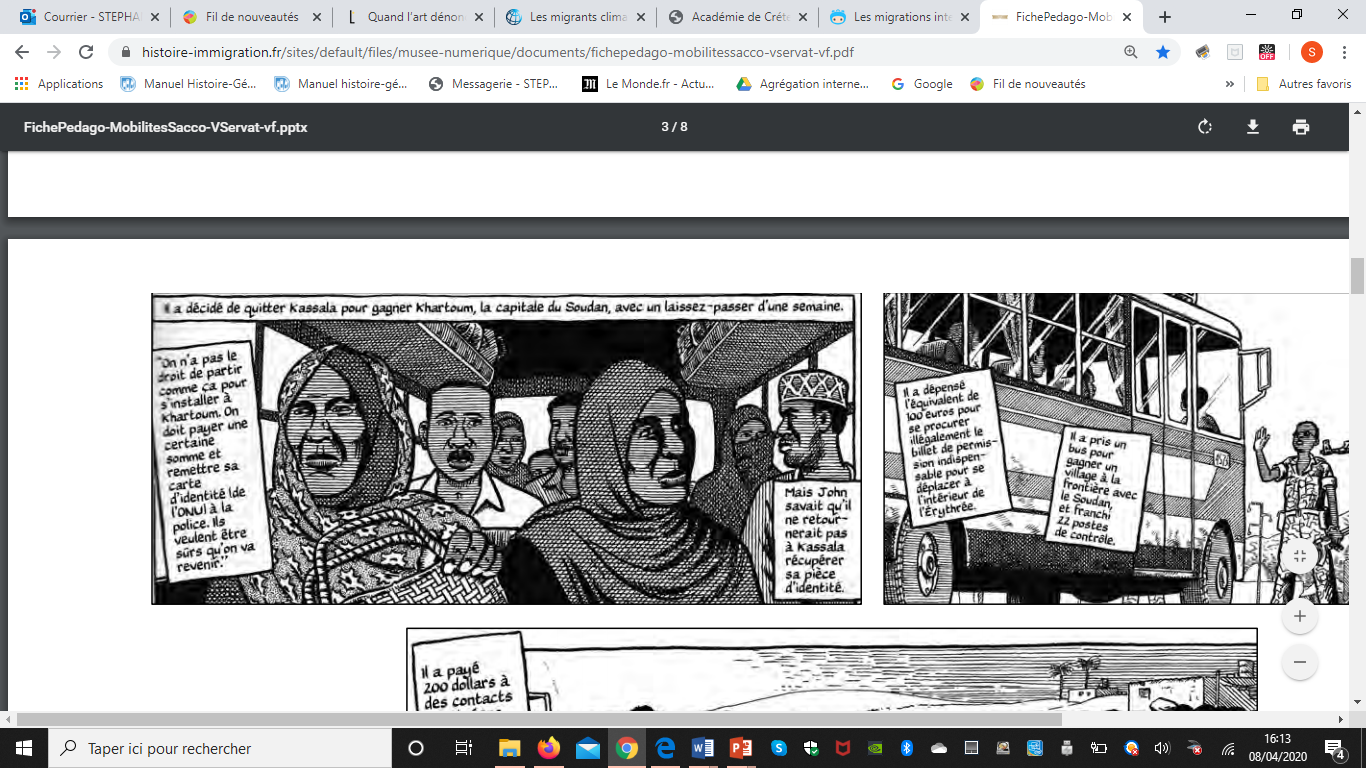 Etude de cas 3 (diapositive 4) : Mahendran, travailleur immigré indien dans le Golfe PersiqueEtude de cas 4 (diapositive 5) : Pierre, « Un brain Drain » aux états-unis Etude de cas 5 : Monoara, une migrante climatique 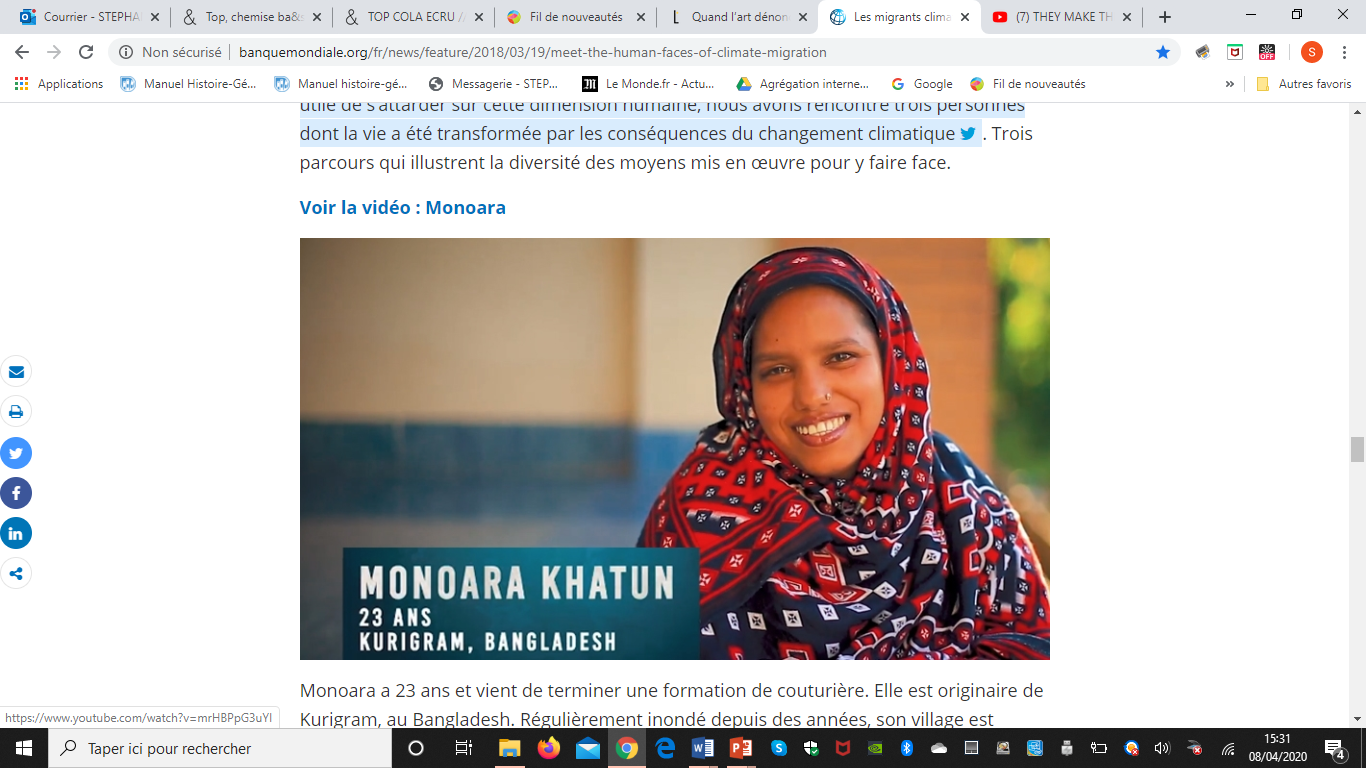 Etude de cas n°6 (diapositive 7): les Royinghas, un déplacement forcé par l’état Birman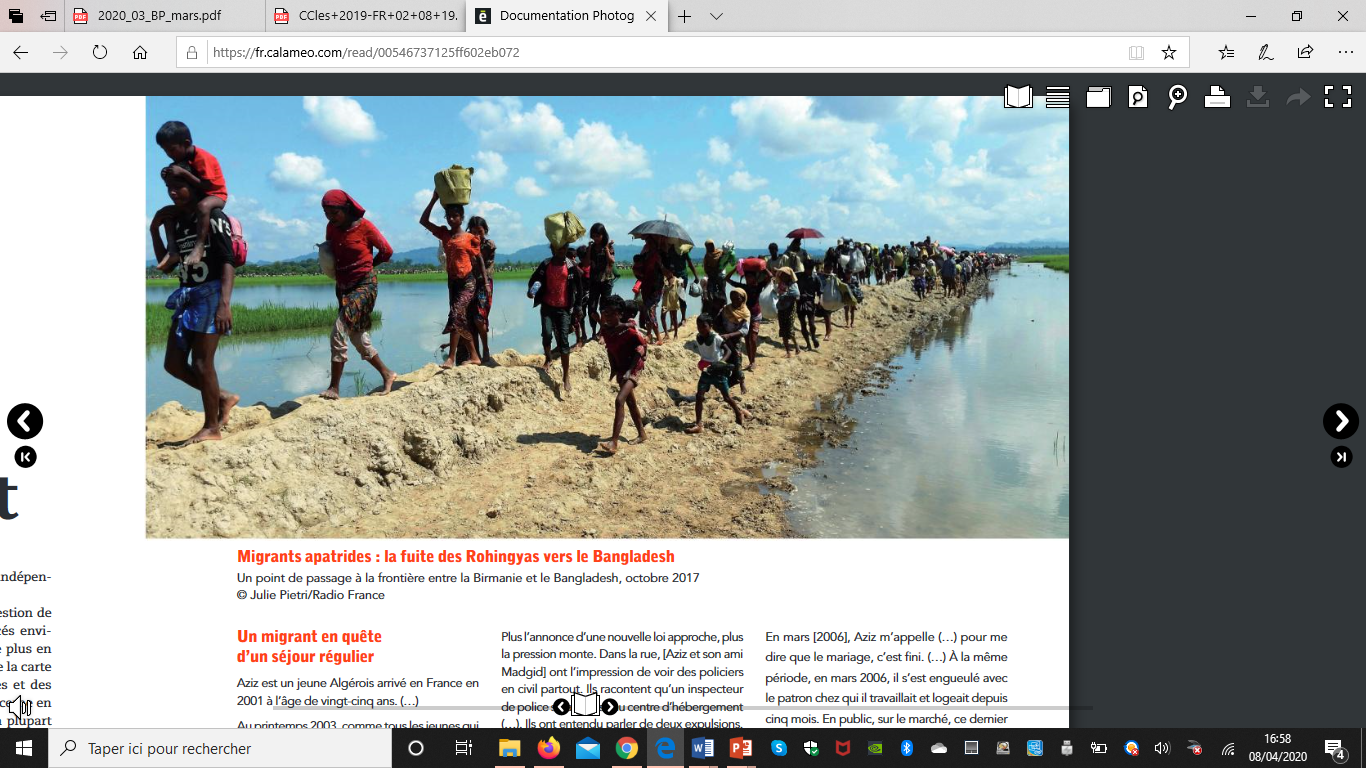 Etude de cas n°7: Migrer dans son propre pays, pas si simple, le cas de la Chine!Etude de cas n°8: Le criss crossing, des migrations nord-sud